ПЛАН ЗАСТРОЙКИпо компетенции «Управление бульдозером»Регионального этапа Чемпионата по профессиональному мастерству «Профессионалы» в 2024 г.2024 г.План застройки компетенцииR72«Управление бульдозером»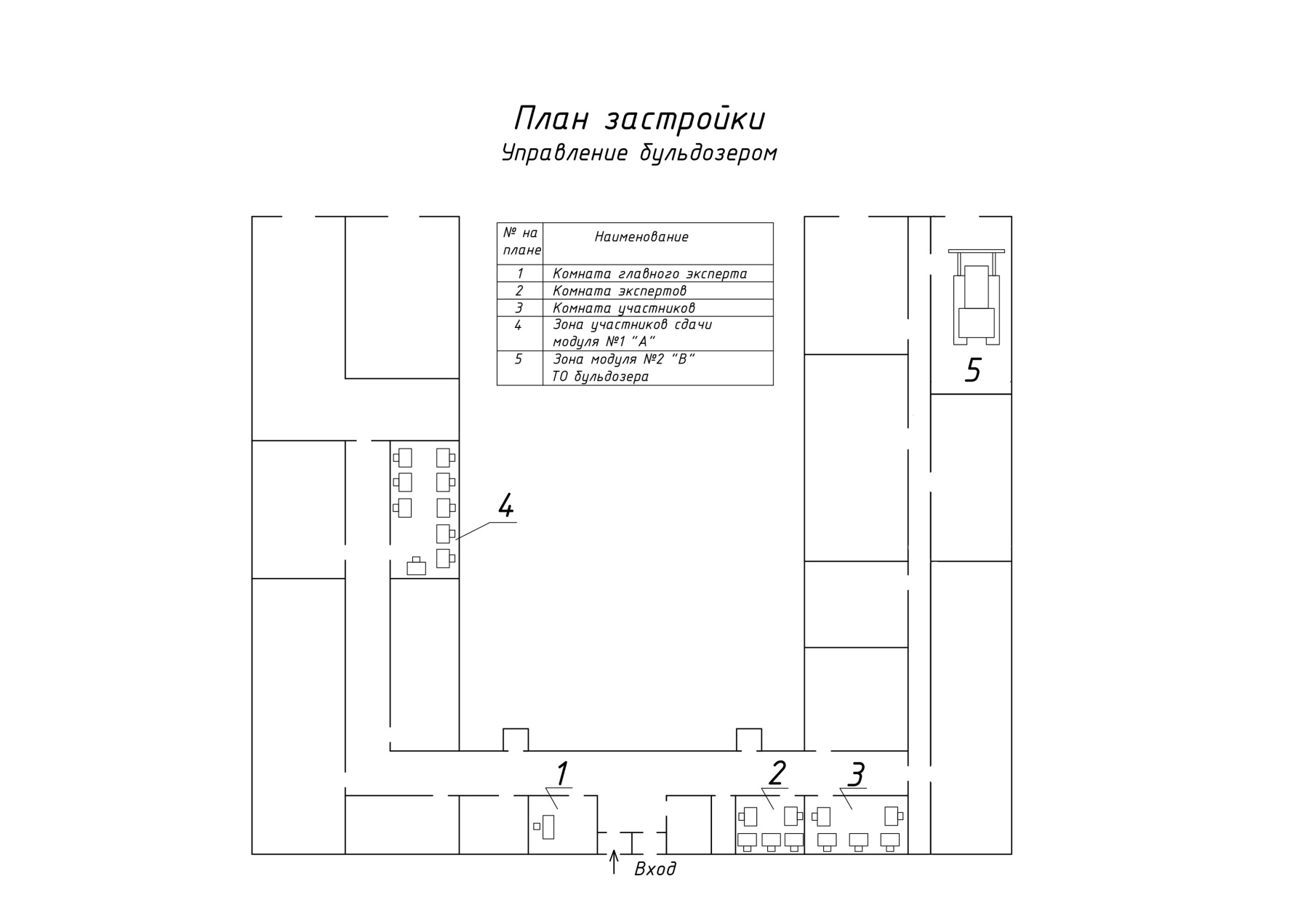 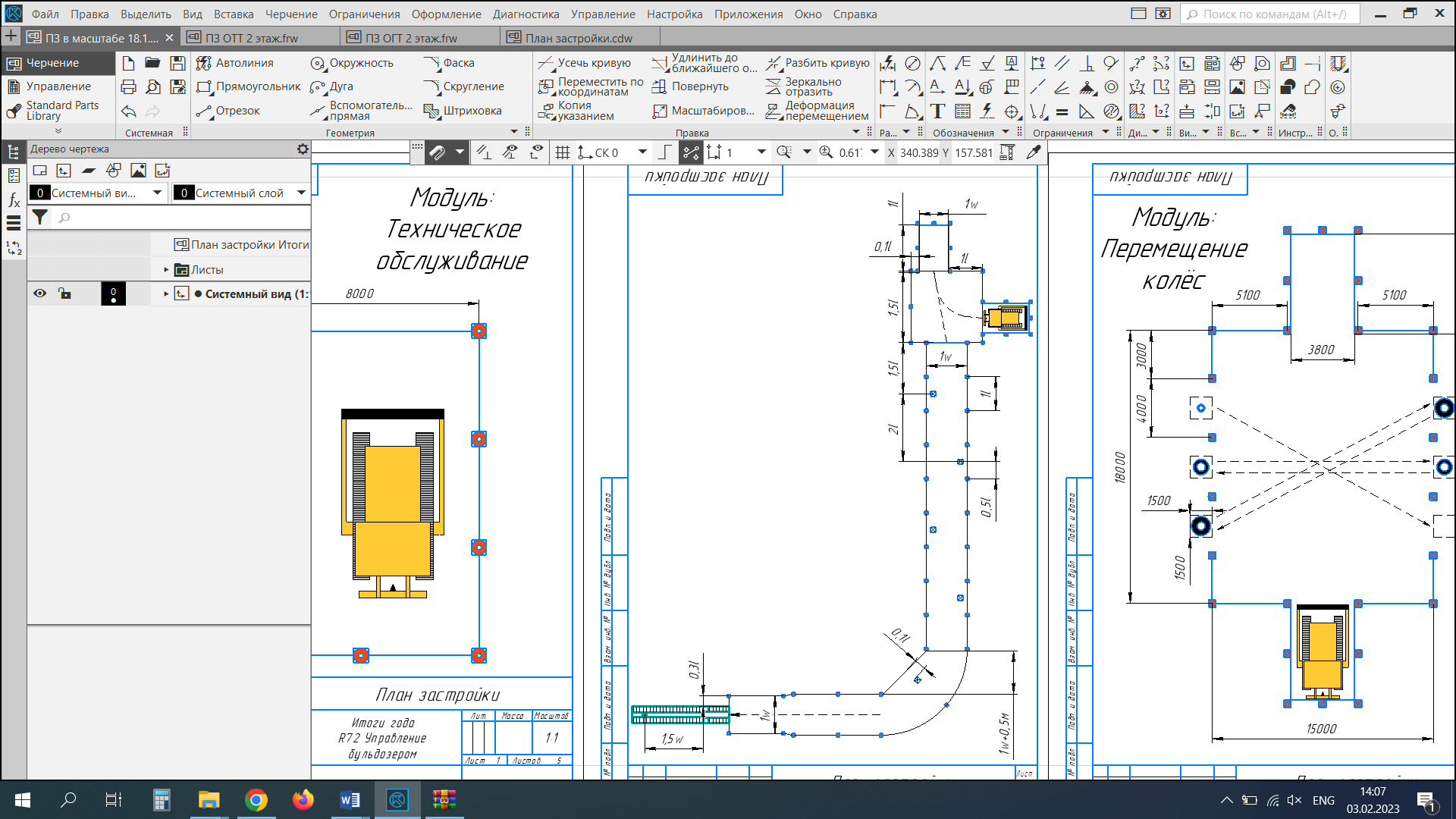 Модуль Г Маневрирование на площадке, сбивание кубиков и заезд на трал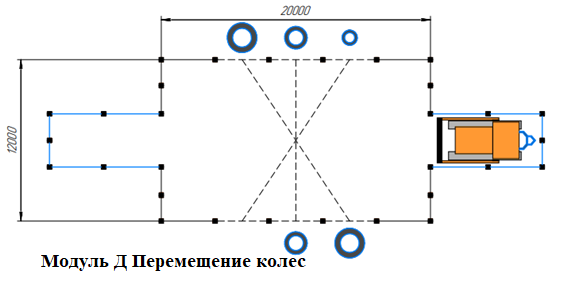 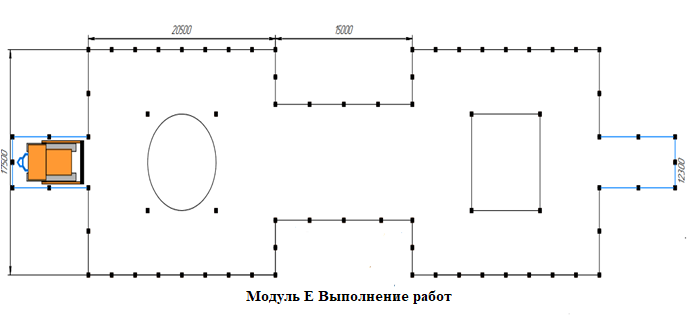 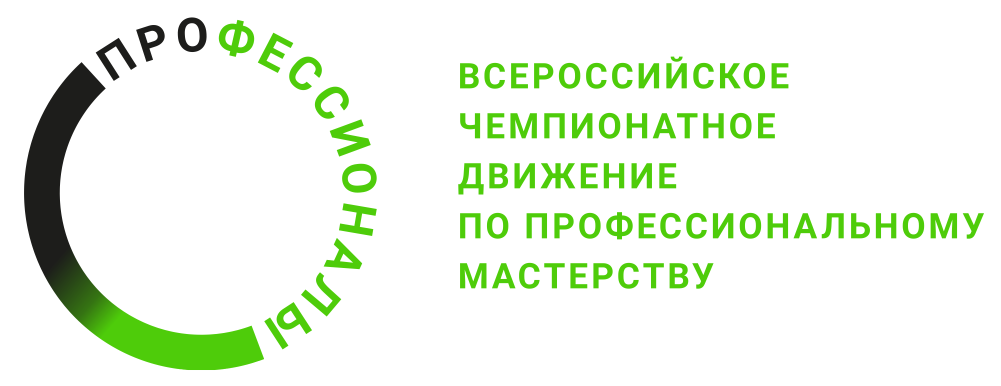 